MATEMATYKA – JANINA WYSZKOWSKAKLASA 5A20.04.2020 r. – PONIEDZIAŁEK  TEMAT: Pole rombu – rozwiązywanie zadań.Wklej lub przepisz do zeszytu załączone zadania z rozwiązaniami:Zad. 8 str. 190Wypisujemy dane z treści zadania:a = 5 cm,  e = 6 cm,   f = 0,8 dm = 8 cmMamy obliczyć długość wysokości tego rombu. Należy zatem najpierw obliczyć pole rombu mając dane jego obie przekątne:P = ½ · e ·fP = ½ · 6 cm· 8 cm = 24 cm2Następnie podstawiamy dane do wzoru P = a · h                            24 cm2 = 5 cm · h    i obliczamy stąd h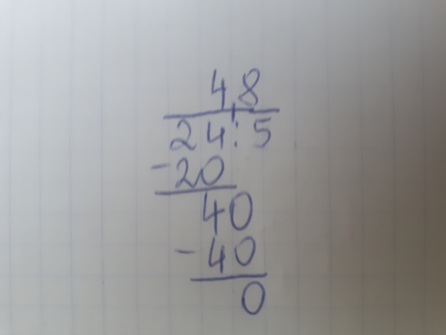                            h = 24 cm2 : 5 cm = 4,8 cm	Odp. Wysokość tego rombu ma 4,8 cm.
Zad. 9 str. 190Obliczamy pole pierwszego rombu: P = ½ · e ·fP = ½ · 4 m · 6 m = 12 m2Obliczamy długości przekątnych i pole drugiego rombu:e = 2 · 4m = 8 mf = 6 m + 20 dm = 6 m + 2 m = 8 mP = ½ · 8 m ·8 m = 32 m2Obliczamy o ile większą powierzchnię ma drugi romb: 32 m2 – 12 m2 = 20 m2Odp. Drugi trawnik ma powierzchnię o 20 m2 większą.Zad. 10 str. 190Bok a = 0,4 m  i pole P = 0,12 m2, mamy obliczyć wysokość h = ?Podstawiamy do wzoru P = a · h0,12 m2 = 0,4 m · hh = 0,12 m2 : 0,4 m = 1,2 : 4 = 0,3 mOdp. Wysokość tej dachówki wynosi 0,3 m.Do wykonania:Rozwiąż ćw. 4, 5, 6 str. 91 w zeszycie ćwiczeń.    21.04.2020 r. – WTOREK  TEMAT: Pole trójkąta.Obejrzyj na YouTube film „Pole trójkata” na kanale Tomasza Gwiazdy.https://www.youtube.com/watch?v=VLjOP-KYxZg&feature=youtu.beorazna platformie  www.epodreczniki.plhttps://epodreczniki.pl/a/pole-trojkata/D1011a4csPrzepisz lub wydrukuj i wklej do zeszytu:POLE TRÓJKATAPole trójkąta o podstawie długości a i wysokości h wyrażamy wzorem: 	                                     P = ½ a · hPole trójkąta prostokątnego o przyprostokątnych a i b wyrażamy wzorem: 	                                     P = ½ a · b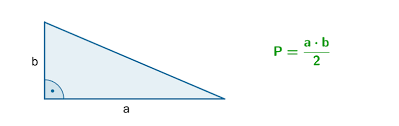 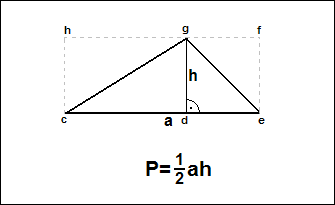 Wklej lub przepisz do zeszytu załączone zadania z rozwiązaniami:Zad. 1 str. 193a = 8 dm – podstawa h = 7 dm – wysokość opuszczona na podstawę aP = ½ a · h P = ½ · 8 · 7 = ½ ·56 P = 28 dm2  Odp. Pole trójkąta wynosi 28 dm2.  Zad. 3 str. 194a = 4 cm – przyprostokątna b = 7 cm – przyprostokątnaP = ½ a · b P = ½ · 4 · 7 = 2 · 7  P = 14 cm2  Odp. Pole trójkąta prostokątnego wynosi 14 cm2.  Zad. 4 str. 194a = 6 cm – przyprostokątna b = 8 cm – przyprostokątnac = 10 cm – zawsze najdłuższy bok w trójkącie prostokątnym to jest przeciwprostokątnaP = ½ a · b P = ½ · 6 · 8 = 3 · 8  P = 24 cm2  Odp. Pole trójkąta prostokątnego wynosi 24 cm2.  Do wykonania:Rozwiąż ćw.1 i 2 str. 92 oraz ćw. 3 str. 93 w zeszycie ćwiczeń.22.04.2020 r. – ŚRODA  TEMAT: Pole trójkąta – rozwiązywanie zadań.Wklej lub przepisz do zeszytu załączone zadania z rozwiązaniami:Zad. 5 str. 194h = 12 cm – wysokość trójkątaa = 12 cm : 4 = 3 cm – podstawa 4 razy krótszaP = ½ a · h P = ½ · 3 · 12 = ½ ·36 P = 18 cm2  Odp. Pole trójkąta wynosi 18 cm2.  Zad. 8 str. 194a = 6 m – przyprostokątnab = 3 m – przyprostokątna P = ½ a · bP = ½ · 6 · 3 = ½ ·18 P = 9 m2  Odp. Na uszycie żagla potrzeba 9 m2 materiału.Zad. 9 str. 194Proporzec drużyny harcerskiej – I projekta = 6 dmh = 3 dmP = ½ a · h P = ½ · 6 · 3 = ½ ·18 P = 9 dm2  Proporzec drużyny harcerskiej – II projekta = 3 dmh = 6 dmP = ½ a · h P = ½ · 3 · 6 = ½ ·18 P = 9 dm2  Odp. Pole naszytych na proporzec figur w każdym projekcie jest takie samo.  Zad. 11 str. 195P = 40 cm2 – pole trójkątah = 5 cm – wysokość trójkątaa = ? – bok trójkąta na który opuszczona jest wysokość hP = ½ a · h 40 = ½ · a · 5 = 5 · ½ · a = 2,5 · a a = 40 cm2  : 2,5 cm = 400 : 25 a = 16 cmOdp. Długość boku trójkąta, na który opuszczono wysokość h wynosi 16 cm.Do wykonania:Rozwiąż ćw. 4 str. 93 oraz ćw. 5 i 6 str. 94 w zeszycie ćwiczeń.24.04.2020 r. – PIĄTEK  TEMAT: Pole trapezu.Obejrzyj na YouTube film „Pole trapezu” na kanale Tomasza Gwiazdy.https://www.youtube.com/watch?v=4mdTOoSc9CYorazna platformie  www.epodreczniki.plhttps://epodreczniki.pl/a/pole-trapezu/D122aJR0sPrzepisz lub wydrukuj i wklej do zeszytu:POLE TRAPEZUWysokością trapezu nazywamy odcinek, który łączy podstawy i jest do nich prostopadły.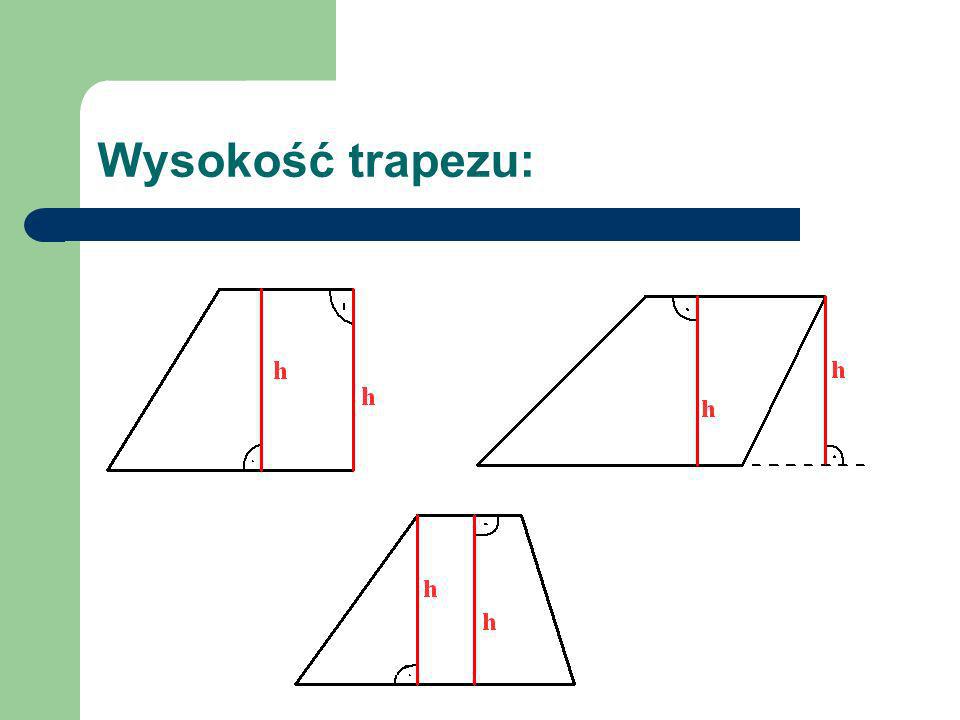 Pole trapezu o podstawach długości a i b oraz wysokości h można wyrazić wzorem:P = ½ (a + b) · h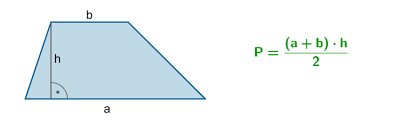 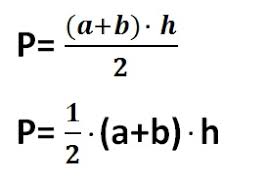 Wklej lub przepisz do zeszytu załączone zadania z rozwiązaniami:Zad. 1 a str. 198a = 8 cm – podstawa dolnab = 3 cm – podstawa górnah = 4 cm – wysokość trapezuP = ½ (a + b) · h P = ½ · (8 + 3) · 4 = ½ ·11 · 4 = 2 · 11 P = 22 cm2  Odp. Pole trapezu wynosi 22 cm2.  Zad. 2 str. 198a = 9 cm – podstawa dolnab = 5 cm – podstawa górnah = 3 cm – wysokość trapezuP = ½ (a + b) · h P = ½ · (9 + 5) · 3 = ½ ·14 · 3 = 7 · 3 P = 21 cm2  Odp. Pole trapezu wynosi 21 cm2.  Zad. 3 str. 198h = 6 cm – wysokość trapezu prostokątnegoa = 6 – 2 = 4 cm – podstawa krótsza jest o 2 cm krótsza od wysokościb = 6 + 4 = 10 cm – podstawa dłuższa jest o 4 cm dłuższa od wysokościP = ½ (a + b) · h P = ½ · (4 + 10) · 6 = ½ ·14 · 6 = 7 · 6 P = 42 cm2  Odp. Pole trapezu wynosi 42 cm2.  Do wykonania:Rozwiąż ćw.1 i 2 str. 95 oraz ćw. 3 str. 96 w zeszycie ćwiczeń.